Муниципальное образовательное учреждениесредняя общеобразовательная школа №5имени 63-го Угличского пехотного полка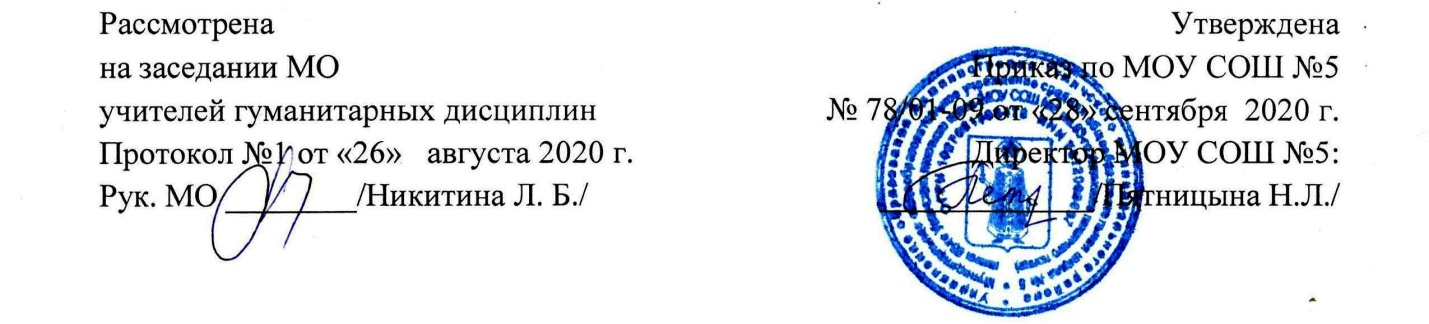 Рабочая программапо родной  литературе (русской)основное общее образование(уровень, ступень образования)7  класс(срок реализации программы)Учителя русского языка и литературы:Горюнова Елена Александровна,Воронова Светлана Михайловна,Латышева Татьяна Алексеевна, Пятницына Наталь Львовна,Никитина Лариса Борисовна,Скворцова Екатерина Александровнаг. Углич, 2020 г.1. Планируемые результаты освоения учебного предмета.2. СОДЕРЖАНИЕ УЧЕБНОГО КУРСА7 класс(17 учебных часов)Раздел 1. О тех, кто не участвует В. Гаршин "Сигнал" (рассказ) Теория литературы: литературный конфликт, сравнительная характеристика героев, контраст как прием построения художественного текста.В. Катаев "На даче" Раздел 2. Эхо войны Б.Екимов "Ночь исцеления" Теория литературы: приемы анализа мотивов в художественном произведении; внутренний монолог героя;  характер героя, данный в развитии; роль художественной детали.В.Конецкий "Кто смотрит на облака" (фрагмент из повести) Раздел 3. Самые уязвимые М. Шолохов "Судьба человека" (отрывки из рассказа) С.Алексиевич "Последние свидетели"  (фрагменты из повести) Теория литературы: комплексный анализ художественного образа, особенности композиции художественного произведения ("рассказ в рассказе"), признаки документальной прозы.Раздел 4. О подвиге М.Булгаков "Стальное горло" (рассказ) И.Тургенев "Памяти Ю.П. Вревской" (стихотворение в прозе) С.Сергеев-Ценский "Первая русская сестра" (рассказ) Теория литературы: исторический фон художественного произведения, внутренний монолог как приём психологизма, жанр стихотворения в прозе, текстовая характеристика литературного героя, композиционно-организующие компоненты текста. Раздел 5. По принципу гуманности  М.Пришвин "Голубая стрекоза" А.Ахматова "Памяти Вали" (стихотворение) В.Быков "Крутой берег реки" (рассказ) Е.Носов "Белый гусь" (рассказ) Раздел 6. Родина моя.Стихи поэтов Ярославского края (по выбору учителя)3. ТЕМАТИЧЕСКОЕ ПЛАНИРОВАНИЕ КУРСА.ВОЗМОЖНЫЕ ТЕМЫ ПРОЕКТНЫХ И ИССЛЕДОВАТЕЛЬСКИХ РАБОТ ПО ЛИТЕРАТУРЕ.Контраст как прием построения художественного текста.Роль художественной детали в рассказе.Внутренний монолог героя как способ создания характера.Использование приема «рассказ в рассказе».Образ родины в стихах поэтов Ярославского края.Внутренний монолог как приём психологизма.Особенности жанра стихотворение в прозе.ПРИМЕЧАНИЕ. Данные темы приведены для примера. Конкретные темы исследовательских и проектных работ формулирует учитель совместно с учеником, учитывая его интересы и возможности. Класс Предметные результатыМетапредметные результаты71) осознание значимости чтения и изучения родной литературы для своего дальнейшего развития; формирование потребности в систематическом чтении как средстве познания мира и себя в этом мире, гармонизации отношений человека и общества, многоаспектного диалога;2) понимание родной литературы как одной из основных национально-культурных ценностей народа, как особого способа познания жизни;3) обеспечение культурной самоидентификации, осознание коммуникативно-эстетических возможностей родного языка на основе изучения выдающихся произведений культуры своего народа, российской и мировой культуры;4) воспитание квалифицированного читателя со сформированным эстетическим вкусом, способного аргументировать свое мнение и оформлять его словесно в устных и письменных высказываниях разных жанров, создавать развернутые высказывания аналитического и интерпретирующего характера, участвовать в обсуждении прочитанного, сознательно планировать свое досуговое чтение;5) развитие способности понимать литературные художественные произведения, отражающие разные этнокультурные традиции;6) овладение процедурами смыслового и эстетического анализа текста на основе понимания принципиальных отличий литературного художественного текста от научного, делового, публицистического и т.п., формирование умений воспринимать, анализировать, критически оценивать и интерпретировать прочитанное, осознавать художественную картину жизни, отраженную в литературном произведении, на уровне не только эмоционального восприятия, но и интеллектуального осмысления.Смысловое чтение:— выделять главную и избыточную информацию.— сопоставлять основные текстовые и внетекстовые компоненты: обнаруживать соответствие между частью текста и его общей идеей, сформулированной вопросом, объяснять назначение карты, рисунка, пояснять части графика или таблицы и т. д.;— определять назначение разных видов текстов;—делать выводы из сформулированных посылок;—связывать информацию, обнаруженную в тексте, со знаниями из других источников.Проектная и учебно-исследовательская деятельность:использовать исследовательские методы, предусматривающие определенную последовательность действий:определение проблемы и вытекающих из нее задач исследования (использование в ходе совместного исследования метода «мозговой атаки», «круглого стола»);выдвижение гипотезы их решения;обсуждение методов исследования (статистических, экспериментальных, наблюдений и т.п.);обсуждение способов оформления конечных результатов (презентаций, защиты, творческих отчетов, просмотров и пр.);сбор, систематизация и анализ полученных данных;подведение итогов, оформление результатов, их презентация;выводы, выдвижение новых проблем исследованияИК-компетентность:- использовать музыкальные и звуковые редакторы;- выступать с аудио- и видеоподдержкой;- владеть основами цифровой фотографии, цифровой звукозаписи, цифровой видеосъемки;- моделировать с использованием виртуальных конструкторов.№Названия разделов, авторы, произведенияКол-во часов1.О тех, кто не участвует- рассказ В.Гаршина «Сигнал»- рассказ В.Катаева «На даче» 2 часа112.Эхо войны- рассказ Б.Екимова «Ночь исцеления»- отрывок из повести В.Конецкого «Кто смотрит на облака»- сочинение 3 часа1 1 13.Самые уязвимые- отрывок из рассказа М.Шолохова «Судьба человека»- отрывок из повести С.Алексиевич «Последние свидетели»- сочинение 3 часа 1 1 14.О подвиге- рассказ М.Булгакова «Стальное горло»- стихотворение в прозе И.Тургенева «Памяти Ю.П. Вревской»- контрольная работа 3 часа 1 1 15.По принципу гуманности- рассказ М.Пришвина «Голубая стрекоза»- стихотворение А.Ахматовой «Памяти Вали»- рассказ В.Быкова «Крутой берег реки»- рассказ Е.Носова «Белый гусь» 4 часа11116Родина моя.- стихи поэтов Ярославского края (по выбору учителя)- итоговая контрольная работа2 часа11Всего 17 часов